ПРОЕКТ ДОГОВОРАДОГОВОР № ___	г. Самарканд	«___» _______ 2022 г._________________________, действующая на основании _____________________, именуемая в дальнейшем «Страховщик», в лице ___________________, действующего на основании ____________________ с одной стороны, и СП ООО «Самаркандский Автомобильный Завод» , именуемое в дальнейшем «Страхователь», в лице Заместителя генерального директора ______________ действующего на основании доверенности с другой стороны, заключили настоящий Договор о нижеследующем:РАЗДЕЛ 1. ПРЕДМЕТ ДОГОВОРА1.1. Страховщик обязуется при наступлении страхового случая произвести страховое возмещение Выгодоприобретателю в соответствии с предусмотренными в настоящем Договоре условиями, исключениями, являющимися неотъемлемой частью настоящего Договора, в указанном ниже порядке и размере.1.2. Настоящий договор разработан на основании Типовой формы настоящего Договора по классу 13 отрасли Общего страхования и соответствует требованиям статьи 345 Таможенного Кодекса Республики Узбекистан и Гражданского Кодекса Республики Узбекистан.РАЗДЕЛ 2. ОПРЕДЕЛЕНИЯНижеперечисленные термины, используемые в настоящем Договоре, имеют следующие значения, если иное не оговорено отдельно:2.1. Страховой полис - документ, подтверждающий вступление в силу обязательств Страховщика по настоящему Договору страхования гражданской ответственности Страхователя (плательщика), выдаваемый после уплаты им страховой премии.2.2. Выгодоприобретатель — Государственный таможенный комитет Республики Узбекистан.2.3. Страховая сумма -  сумма денежных средств, представляющая собой предельный объем обязательств Страховщика по настоящему Договору.Размер суммы обеспечения уплаты таможенных платежей, подтверждаемый страховым полисом, не должен быть меньше суммы таможенных платежей и процентов, подлежащих уплате.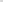 2.4. Страховая премия - плата за страхование, которую Страхователь обязан уплатить Страховщику в размере и сроки, оговоренные настоящим Договором.2.5. Страховой случай - возникновение гражданской ответственности Страхователя перед Выгодоприобретателем в результате неспособности уплаты таможенных платежей, с наступлением которой возникает обязанность Страховщика произвести выплату страхового возмещения Выгодоприобретателю.Задолженность по уплате таможенных платежей образуется в случаях:- неуплаты таможенных платежей по истечении срока отсрочки или рассрочки уплаты таможенных платежей. Днем образования задолженности считается день, следующий за днем истечения срока отсрочки или рассрочки;- доначисления таможенных платежей в результате проведения таможенного контроля после выпуска товаров. По доначислению таможенных платежей, днем образования задолженности считается день выставления требования о погашении задолженности по уплате таможенных платежей и в иных случаях, предусмотренных Таможенным кодексом.Страховое возмещение - сумма денежных средств, выплачиваемая Страховщиком Выгодоприобретателю в пределах страховой суммы на покрытие ущерба, причиненного при наступлении страхового случая, оговоренного настоящим Договором.Период страхования - период времени, в течение которого действует настоящий Договор, при условии своевременной оплаты Страхователем страховой премии. Страховщик   несет обязательства по страховым случаям, произошедшим в течение периода страхования, указанного в Страховом полисе.Плательщик таможенных платежей - Страхователь (юридическое лицо), который несет обязательства по своевременной уплате таможенных платежей, предусмотренных Таможенным Кодексом, в течении срока отсрочки или рассрочки предоставленного ему Выгодоприобретателем.Таможенные платежи - платежи, уплачиваемые при перемещении товаров через таможенную границу и в других случаях, предусмотренных Таможенном Кодексе (таможенная пошлина, налог на добавленную стоимость, акцизный налог, таможенные сборы, а также законодательством могут быть установлены и иные таможенные платежи).Обязательство по уплате таможенных платежей - обязательство, возникающее при помещении товара под таможенный режим, в котором предусмотрена уплата таможенных платежей, а также в случаях, предусмотренных Таможенном Кодексе.Неспособность уплаты таможенных платежей - отсутствия средств на счету у Страхователя при взыскании таможенных платежей в соответствии действующим Таможенным кодексом Республики Узбекистан.РАЗДЕЛ З. СТРАХОВАЯ СУММА, РАЗМЕР И ПОРЯДОК ОПЛАТЫ СТРАХОВОЙ ПРЕМИИ3.1. Страховая сумма по настоящему Договору составляет 100 000 000 000(Сто миллиардов) сумов 00 тийин           3.2. Страховая премия по настоящему Договору составляет ____________(__________ ) сумов 00 тийин.3.3. Страховая премия оплачивается по настоящему Договору единовременным платежом в течение десяти банковских дней после подписания настоящего Договора сторонами.3.4. Все взаиморасчеты по настоящему Договору производятся в сумах.РАЗДЕЛ 4. СТРАХОВОЕ ПОКРЫТИЕ4.1. В целях обеспечения уплаты таможенных платежей и процентов, в соответствии со сроками, условиями и исключениями, указанными в настоящем Договоре, Страховщик предоставляет страховую защиту Страхователю на случай возникновения его гражданской ответственности перед Выгодоприобретателем за неспособность уплаты таможенных платежей и процентов.При неисполнении плательщиком обязательства, обеспеченного страховым полисом перед Выгодоприобретателем, сумма таможенных платежей и проценты, подлежащие уплате, выплачиваются Страховщиком Выгодоприобретателю (таможенному органу), в бесспорном порядке в соответствии с законодательством.РАЗДЕЛ 5. ОБЩИЕ ИСКЛЮЧЕНИЯ5.1. По настоящему Договору не являются страховым случаем события, произошедшие в результате: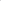 а) умышленных неправомерных действий Страхователя, направленных на нарушение таможенного законодательства, или заинтересованных в страховом возмещении лиц;б) разглашения или использования сведений, составляющих охраняемую законом тайну или конфиденциальную информацию, полученных Страхователем в ходе профессиональной деятельности;в) наступления страхового случая вне периода и вне территории страхования.РАЗДЕЛ 6. ВСТУПЛЕНИЕ В СИЛУ И СРОК ДЕЙСТВИЯ ДОГОВОРА6.1. Настоящий Договор вступает в силу с момента его подписания сторонами и действует с «____» _________ 2022г. по «____» _________ 2023г. Обязательства Страховщика по настоящему Договору вступают в силу с даты оплаты страховой премии и действуют в течение периода страхования, указанного в Страховом полисе.6.2. Страховой полис выдается Страхователю в течение З (трех) банковских дней после поступления страховой премии на банковский счет Страховщика на оплаченный период.Если период страхования, указанный в Страховом полисе, превышает срок Договора, указанный в п.6.1 настоящего Договора, срок настоящего Договора считается продленным на указанный в Страховом полисе период страхования.6.3. Страховая премия уплачивается Страхователем путем перечисления денежных средств на расчетный счет Страховщика. Днем уплаты страховой премии считается день зачисления денежных средств на расчетный счет Страховщика.6.4. В случае утраты Страхового полиса, выдача дубликата производится Страховщиком на основе письменного заявления Страхователя. После выдачи дубликата Страхового полиса утраченный полис считается недействительным, и страховые выплаты по нему не производятся.РАЗДЕЛ 7. ПРАВА И ОБЯЗАННОСТИ СТОРОН7.1. В период действия настоящего Договора:7.1.1. Страхователь имеет право:а) по согласованию с Страховщиком вносить изменения и дополнения в настоящий Договор с согласованием с Выгодоприобретателем;б) получать консультации от Страховщика по настоящему Договору и информацию, касающуюся ее финансовой устойчивости и не являющейся коммерческой тайной;в) получить дубликат Страхового полиса в случае его утраты.7.1.2. Страхователь обязан:а)   вносить в установленном настоящим Договором порядке и сроки страховые премии;б) сообщать Страховщику о всяком существенном изменении в степени риска и обстоятельствах, увеличивающих вероятность наступления страхового случая;        в) принимать все зависящие от него меры для предотвращения возможности наступления страхового случая. При наступлении события, имеющего признаки страхового случая уведомить Страховщика о его наступлении в срок и способом, указанными в п.8.1. настоящего Договора;г) предоставить Страховщику всю имеющуюся на данный момент времени информацию и документацию, позволяющую судить о причинах, ходе и последствиях страхового события, результатом которого может явиться возникновение ответственности Страховщика по настоящему Договору;д) в случае, если Страховщик сочтет необходимым назначение уполномоченного лица для защиты интересов, как Страховщика, так и Страхователя в связи со страховым случаем - выдать доверенность и иные необходимые документы лицам, указанным Страховщиком;е) предоставить все документы и осуществить все действия, необходимые для осуществления Страховщиком право требования, в связи с переходом к Страховщику прав Страхователя на возмещение ущерба (суброгация);ж) оплатить дополнительную страховую премию для восстановления страховой суммы при получении страхового возмещения по настоящему договору; 7.1.3. Страховщик имеет право:а) в одностороннем порядке расторгнуть настоящий Договор в случае просрочки Страхователем оплаты страховой премии на срок более чем 30 (Тридцать) банковских дней;б) отказать в выплате страхового возмещения при неисполнении или ненадлежащем исполнении Страхователем принятых на себя обязательств согласно п. 7.1.2. настоящего Договора;в) на проведение предупредительных мероприятий, направленных на уменьшение вероятности наступления страхового случая;г) затребовать у Страхователя дополнительные документы, характеризующие степень риска наступления страхового случая. В случае изменения степени риска размер страховой премии может быть пересмотрен в сторону увеличения или снижения, в зависимости от обстоятельств;д) проверять предоставленную Страхователем информацию, а также выполнение Страхователем условий настоящего Договора.е) улаживать, для и от имени Страхователя и/или работников Страхователя, любое требование или иск непосредственно с Выгодоприобретателем, если сочтет это целесообразным и в таких случаях Страхователь должен оказать свое содействие.7.1.4. Страховщик обязан:а) выдать Страховой полис в сроки, установленные настоящим Договором;б) после получения всех необходимых документов и признания факта наступления страхового случая выплатить страховое возмещение в размере и сроки, оговоренные настоящим Договором;в)  по запросу Страхователя давать консультации по настоящему Договору;г) соблюдать конфиденциальность информации, полученной от Страхователя в период действия настоящего Договора, за исключением случаев, когда Страховщик обязан предоставить информацию в государственные органы в соответствии с законодательством Республики Узбекистан.РАЗДЕЛ 8. РАССМОТРЕНИЕ СТРАХОВОЙ ПРЕТЕНЗИИ8.1. После того как Страхователю стало известно о наступлении события, которое может послужить поводом для предъявления требований о выплате страхового возмещения, Страхователь обязан в течении 5 (пяти) рабочих дней направить Страховщику письменное заявление с указанием причин и обстоятельств возникшей задолженности с указанием номера Страхового полиса.При этом к заявлению прилагаются:- копия требования об уплате таможенных платежей, предъявленного к Страхователю в порядке установленным Таможенным Кодексом Республики Узбекистан; - справка банка о наличие денежных средств на расчетном счете; - копия договора на оказания услуг.При необходимости, в целях выяснения обстоятельств происшествия, Страховщик имеет право затребовать другие документы, касающиеся страхового случая.8.2. После изучения всех обстоятельств, относящихся к данному событию, Страховщиком выносится решение о признании или непризнании произошедшего события страховым случаем.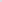 В случае признания Страховщиком наступившего события страховым случаем устанавливается сумма причитающегося к выплате страхового возмещения, которая указывается в Акте о страховом случае.8.3. В случае возбуждения уголовного дела, гражданского производства или производство о наложении административных взысканий по факту наступления страхового случая, Страховщик вправе отсрочить решение вопроса о выплате причитающихся сумм до момента принятия соответствующего решения компетентными органами,РАЗДЕЛ 9. ПОРЯДОК ВЫПЛАТЫ СТРАХОВОГО ВОЗМЕЩЕНИЯ9.1. Страховое возмещение составляет сумму равную сумме таможенных платежей, подлежащих к оплате Страхователем Выгодоприобретателю,9.2. Страховое возмещение выплачивается Страховщиком в течение 15 (пятнадцать) рабочих дней со дня поступления Страховщику предусмотренных Пунктом 8.1. настоящего Договора документов. Все выплаты, произведенные Выгодоприобретателю в период страхования, не должны превышать страховой суммы, указанной в п.5.1 настоящего Договора.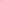 9.3. Каждый платеж, произведенный Страховщиком по настоящему Договору при наступлении страхового случая, уменьшает страховую сумму на сумму такого платежа, если не оплачивается дополнительная страховая премия для восстановления страховой суммы.9.4. Решение Страховщика об отказе в выплате страхового возмещения должно быть сообщено Страхователю/Выгодоприобретателю не позднее, чем в течение 15 (пятнадцати) дней после обращения за выплатой страхового возмещения и должно содержать мотивированное обоснование причин отказа.РАЗДЕЛ 10. СУБРОГАЦИЯ10.1. К Страховщику, уплатившему полностью, или частично страховое возмещение переходит в пределах этой суммы право регрессного требования за причиненный вред (ущерб). Страхователь обязан заплатить Страховщику сумму равную сумме оплаченного в виде страхового возмещения Страховщиком Выгодоприобретателю, то есть таможенные платежи, подлежащие к оплате Страхователем Выгодоприобретателю.10.2. В случае уплаты Выгодоприобретателю страхового возмещения (страховой суммы), Страхователь обязан передать Страховщику все документы и доказательства и сообщить ему все сведения, необходимые для осуществления страховщиком перешедшего к нему права требования.При необходимости Страхователь обязан оказать содействие Страховщику и предпринять все действия, необходимые для получения документов от третьих лиц, в том числе у Выгодоприобретателя для реализации права регрессного требования.10.3. При отказе Страхователя от предоставления документов и доказательств, обеспечивающих реализацию требований к нему или осуществление этого права стало невозможным по вине Страхователя, Страховщик освобождается от уплаты страхового возмещения полностью или в соответствующей части и вправе потребовать возврата излишне уплаченной суммы возмещения.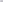 РАЗДЕЛ 11. РАСТОРЖЕНИЕ И ПРЕКРАЩЕНИЕ ДОГОВОРА11.1. Настоящий Договор может быть досрочно расторгнут по письменному заявлению одной из сторон, с направлением уведомления об этом не позднее, чем за 30 (тридцать) календарных дней до предполагаемой даты расторжения, за исключением случаев, когда расторжение Договора затрагивает интересы третьей стороны.11.2. При требовании Страхователя о досрочном расторжении настоящего Договора обусловленном нарушением Страховщиком своих обязательств, уплаченная страховая премия подлежит возврату в полном объеме. В противном случае, уплаченная страховая премия возврату не подлежит.11.3. При требовании Страховщика о досрочном расторжении настоящего Договора, обусловленном нарушением Страхователем своих обязательств, уплаченная страховая премия возврату не подлежит.11.4. Действие настоящего Договора прекращается в случаях:а) истечения срока действия. В случае истечения срока действия настоящего Договора Страховщик обязуется выполнить свои обязательства по страховым случаям, произошедшим до истечения периода страхования;б) исполнения Страховщиком обязательств перед Страхователем в полном объеме;в) ликвидации Страхователя до наступления страхового случая. г) реорганизации Страхователя, если Страховщик не дал согласие на переход прав и обязанностей Страхователя по настоящему Договору правопреемнику Страхователя;      д) в других случаях, предусмотренных действующим законодательством Республики Узбекистан.РАЗДЕЛ 12. ОТВЕТСТВЕННОСТЬ СТОРОН12.1. За неисполнение или ненадлежащее исполнение принятых на себя обязательств стороны несут ответственность в соответствии с действующим законодательством Республики Узбекистан.12.2. В случае несвоевременной оплаты страховой премии Страхователь выплачивает Страховщику пеню в размере 0,2 % от суммы неоплаченной страховой премии (платежа) за каждый день просрочки, но не более 50% от просроченной суммы. Уплата пени не освобождает Страхователя от обязанности по уплате страховой премии. 12.3. За просрочку выплаты причитающегося Страхователю страхового возмещения, Страховщик выплачивает Страхователю пеню в размере 0,2 % от просроченной суммы за каждый день просрочки, но не более 50% от суммы, подлежащей выплате по настоящему Договору. Уплата пени не освобождает Страховщика от обязанности выплаты страхового возмещения.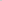 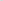 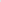 РАЗДЕЛ 13. ФОРС – МАЖОР13.1. Стороны освобождаются от ответственности за полное или частичное неисполнение обязанностей по настоящему договору, если такое неисполнение явилось следствием обстоятельств непреодолимой силы (форс-мажор), возникших после заключения настоящего договора, которые сторона не могла ни предвидеть, ни предотвратить. К обстоятельствам непреодолимой силы относятся, в частности, но не ограничиваясь данным перечнем: землетрясения, пожары, наводнения, военные действия любого характера и акты государственных органов, препятствующие выполнению настоящего договора.РАЗДЕЛ 14. ПОРЯДОК РАЗРЕШЕНИЯ СПОРОВ14.1. В случае возникновения споров, требований или разногласий по вопросам, предусмотренным настоящим Договором или в связи с ним, стороны примут меры к разрешению их путем переговоров.14.2. При невозможности разрешения споров, разногласий или требований, возникающих из настоящего Договора или в связи с ним, в том числе касающиеся его исполнения, нарушения, прекращения или недействительности, подлежат рассмотрению в Ташкентском межрайонном экономическом суде в соответствии с действующим законодательством Республики Узбекистан.РАЗДЕЛ 15. ПРОЧИЕ УСЛОВИЯ15.1. Все дополнения и изменения к настоящему Договору, а также пролонгация или прекращение должны быть совершены в письменном виде с согласия сторон.15.2. Взаимоотношения сторон, неописанные в настоящем Договоре, регулируются действующим законодательством Республики Узбекистан.15.3. Настоящий Договор составлен в 2 (двух) экземплярах, хранящихся по одному экземпляру у каждой из сторон и имеющих одинаковую юридическую силу.РАЗДЕЛ 16. ЮРИДИЧЕСКИЕ АДРЕСА СТОРОН: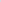 СТРАХОВЩИК:СТРАХОВАТЕЛЬ: